Rada Osiedla Niebuszewo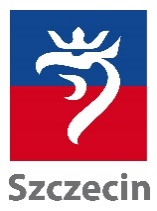 ul. Komuny Paryskiej 2/3 lok. 108, 71-674 Szczecintel./fax +4891 442 12 77www.osiedla.szczecin.plrada@niebuszewo.szczecin.plUrząd Miasta Szczecin
pl. Armii Krajowej 1, 70-456 Szczecin
            tel. +4891 42 45 226, +4891 422 24 36, 
              rada@um.szczecin.pl -  www.szczecin.plUCHWAŁA NR 10/19Rady Osiedla Niebuszewoz dnia 09.09.2019 r.w sprawie opinii do wniosku o możliwość wydzierżawienia działek nr 80/2 obręb 3096 i nr 134/2 obręb 3093 na czas prowadzenia robót budowlanychNa podstawie §7 pkt. 6 Statutu Osiedla Niebuszewo (Załącznik Nr 1 do uchwały Nr XXIX/765/17 Rady Miasta Szczecin z dnia 25 kwietnia 2017 r w sprawie Statutu Osiedla Miejskiego Niebuszewo (Dz. Urz. Woj. Zachodniopomorskiego z 2017 r., poz. 2860) Rada Osiedla Niebuszewo uchwala co następuje:
§1Opiniuje się pozytywnie wniosek o możliwość wydzierżawienia działek nr 80/2 obręb 3096
 i nr 134/2 obręb 3093 na czas prowadzenia robót budowlanych, tj. do 23.09.2020 dla firmy Usługi Transportowo Budowlane Bernard Baranowski.§2Wykonanie uchwały powierza się Zarządowi Osiedla§3Uchwała wchodzi w życie z dniem podjęcia............................................                                                             ...........................................Przewodniczący Rady Osiedla                                                                                  Skarbnik Rady Osiedla